МИНИСТЕРСТВО ОБРАЗОВАНИЯ И НАУКИ РОССИЙСКОЙ ФЕДЕРАЦИИФедеральное государственное автономное образовательное учреждение высшего образования«Самарский национальный исследовательский университетимени академика С.П. Королёва»УТВЕРЖДАЮРектор Самарского университетад.т.н., профессор Шахматов Е.В.“____” _____________ 2017 г.                                       М.П.ОТЧЁТоб участии курсантов ВПК «Гвардеец» СВПО «Сокол СГАУ» в торжественном собрании, посвященном 72-летию Великой Победы.Актовый зал Самарского университета.                                                                                  4 мая 2017 годаСамара 2017 Отчет об участии ВПК «Гвардеец» СВПО «Сокол СГАУ»в торжественном собрании 4 мая 2017 года.
4 мая в 13:00 в актовом зале Самарского университета состоялось торжественное собрание, посвященное 72-й годовщине Победы советского народа в Великой Отечественной войне. В праздничном мероприятии приняли участие ректор Шахматов Евгений Владимирович, представители ректората, ветераны Великой Отечественной войны, преподаватели и студенты Самарского университета. Внос и вынос флагов Российской Федерации, СГАУ, копию знамени Победы на это собрание осуществляли воспитанники ВПК «Гвардеец».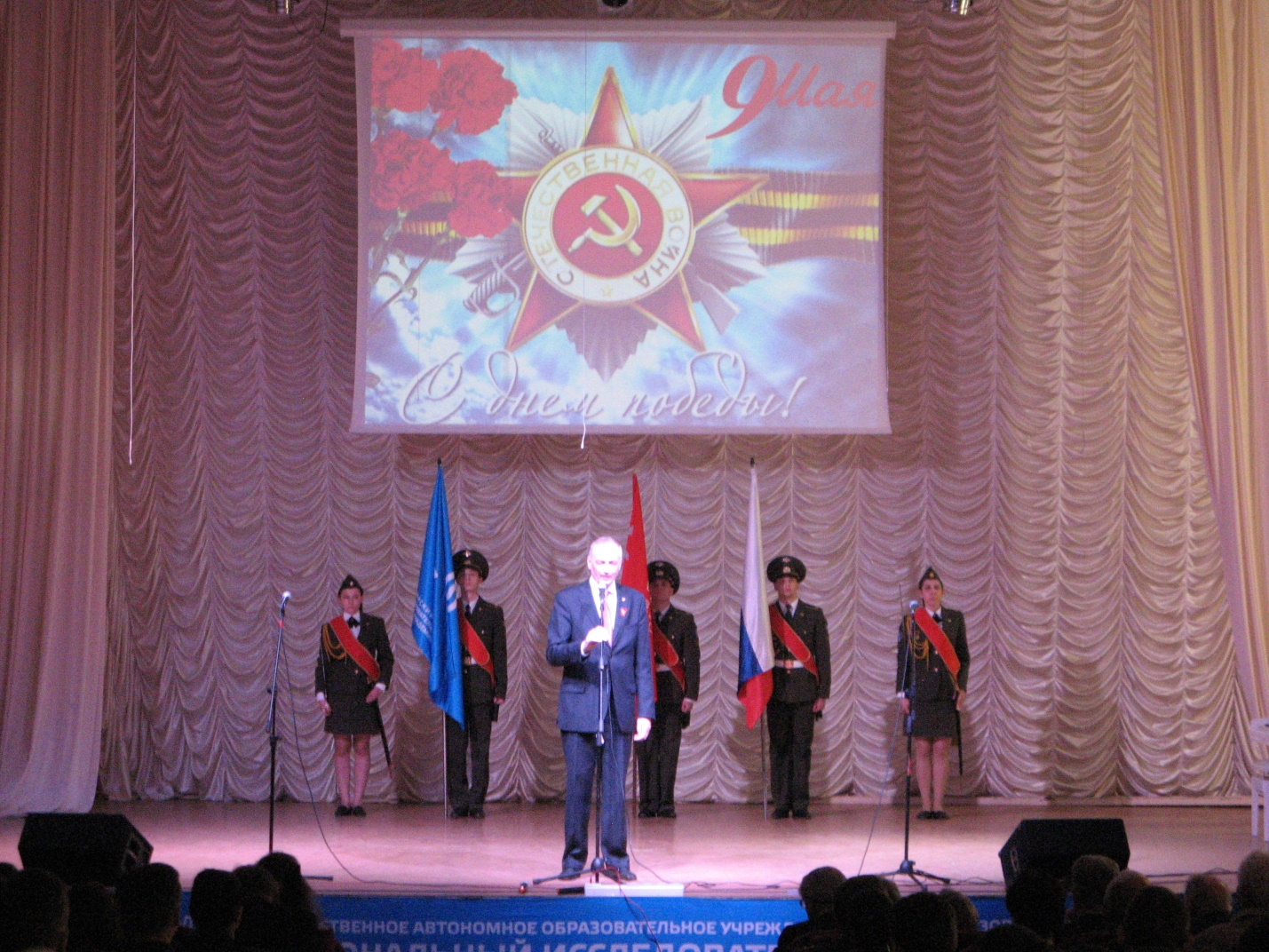 Знаменная группа на сцене актового зала Самарского университета.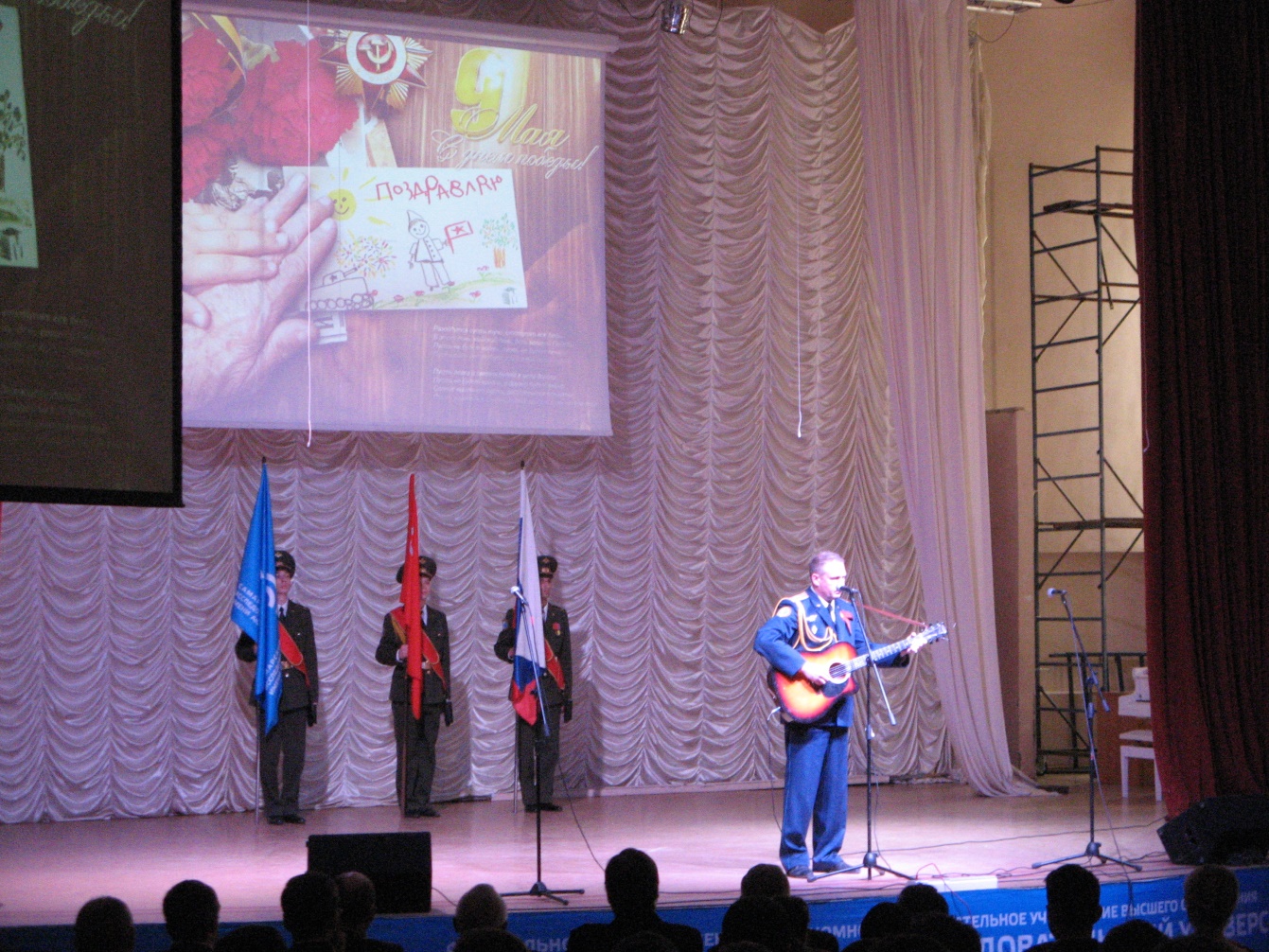 Со знаменами Самарского Университета  курсант Гелашвили А., «Победы» курсант Семенов А., флагом РФ курсант Рехман Я.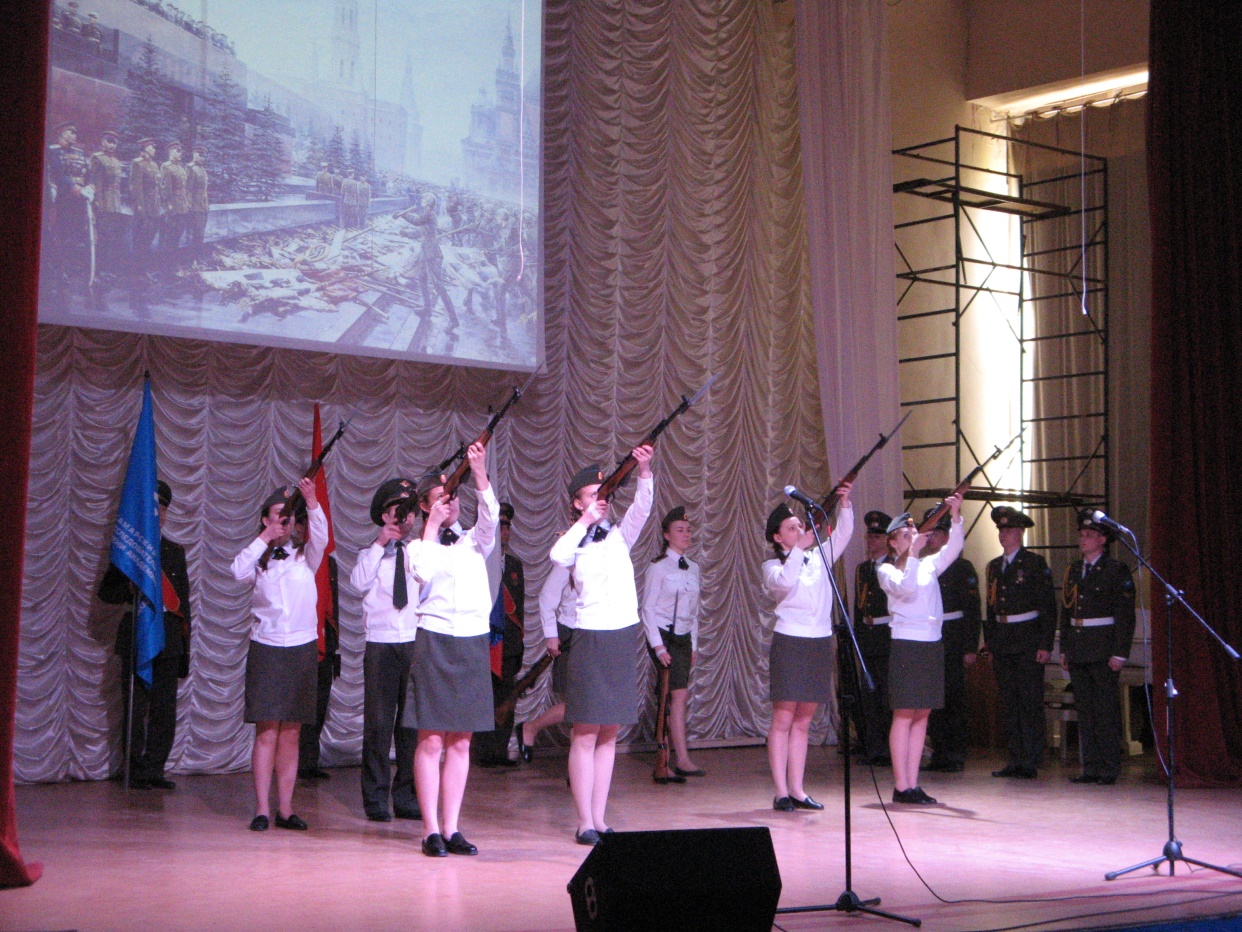 Выступление плацгруппы  СВПО СГАУ «Сокол»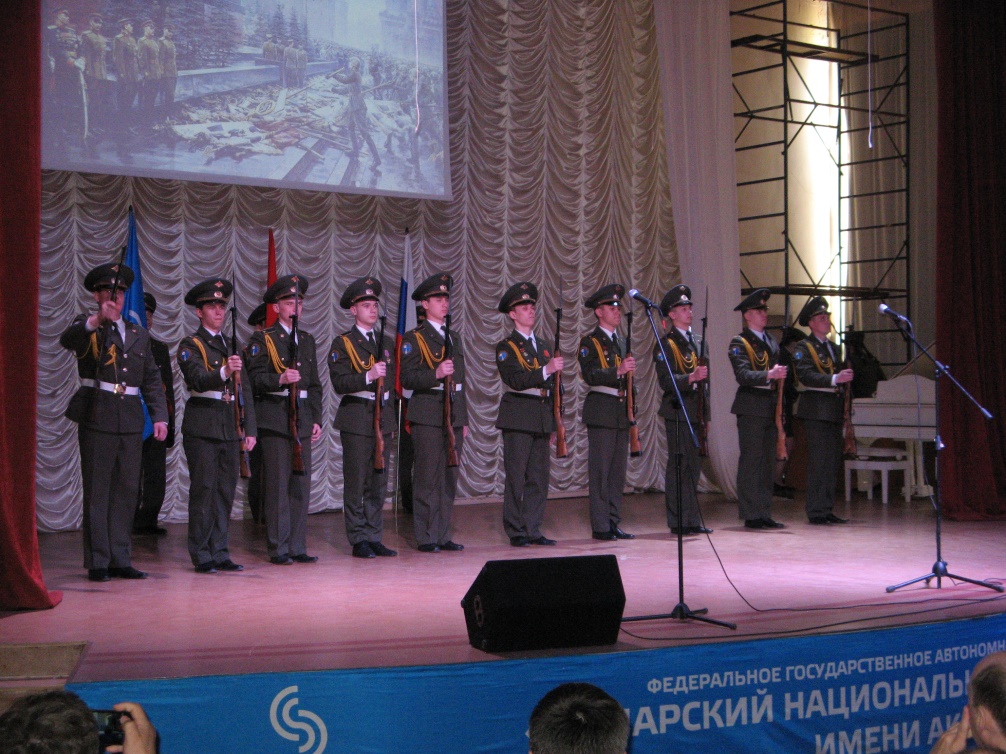 Выступление плацгруппы  СВПО «Сокол СГАУ» «Домино»Состав участников в данном мероприятии:Старший группы руководитель клуба «Гвардеец» Тормозов Игорь Евгеньевич.Начальник УВР______________М.Г. Резниченко ____ ___________.Руководитель СВПО «Сокол СГАУ»_______________В.Т. Одобеску ____ ___________Руководитель клуба «Гвардеец»_______________ И.Е. Тормозов№ п/пФИОУчебная группаТелефонПопков Артем Андреевич14048-937-184-2073Афонин Александр Викторович25088-927-902-9955Алексеев Юрий Александрович25088-927-656-3723Болотов Андрей Евгеньевич25088-937-066-7246Данилов Александр Игоревич25048-927-267-1655Герасимова  Альбина Владимировна25088-927-294-0620Донских Владимир Дмитриевич23098-937-063-39-92Ефремов Олег Евгеньевич53108-927-208-8055Жигалин Андрей Алексеевич33048-937-803-9604Канаева Дарья Алексеевна61118-927-758-4953Краснопольский Никита Даниилович63138-927-711-4816Барякаева Светлана Николаевна52018-927-752-7524Лукьянов Андрей Александрович63138-927-739-5993Денисов Иван Сергеевич13148-917-037-1198Лутошкин Дмитрий Валерьевич13048-937-070-1308Долинский Игорь Максимович13048-937-175-5272Матвеева Олеся Сергеевна31038-927-024-7761Сергеева Елена Олеговна 52048-917-130-6058Черный-Ткач Ксения Борисовна52048-999-158-1053